РФСОВЕТ     ДЕПУТАТОВЗАПАДНОДВИНСКОГО  СЕЛЬСКОГО   ПОСЕЛЕНИЯЗАПАДНОДВИНСКОГО  РАЙОНА       ТВЕРСКОЙ  ОБЛАСТИРЕШЕНИЕ02.09. 2010 г.                             г. Западная Двина                                                 №21Об   утверждении    правил    содержания    мест погребения   на  территории  Западнодвинского сельского поселения Западнодвинского района Тверской области             В целях обеспечения надлежащего содержания мест погребения на территории Западнодвинского сельского поселения Западнодвинского района Тверской области, на основании части 1 статьи 17 Федерального закона №8-ФЗ от 12.01.1996 года, пункта 17.17. Правил в сфере коммунального хозяйства, надлежащего содержания объектов и производства работ на территории Тверской области, утвержденных постановлением администрации Тверской области от 26.11.1006 года №430-па, руководствуясь Уставом Западнодвинского сельского поселения Западнодвинского района Тверской области,Совет депутатов решил:            1. Утвердить правила содержания мест погребения на территории Западнодвинского сельского поселения Западнодвинского района Тверской области согласно приложению к настоящему решению.           2.Настоящее решение вступает в силу с момента официального обнародования.Глава Западнодвинскогосельского   поселения:                                                                        И.А.Ковалев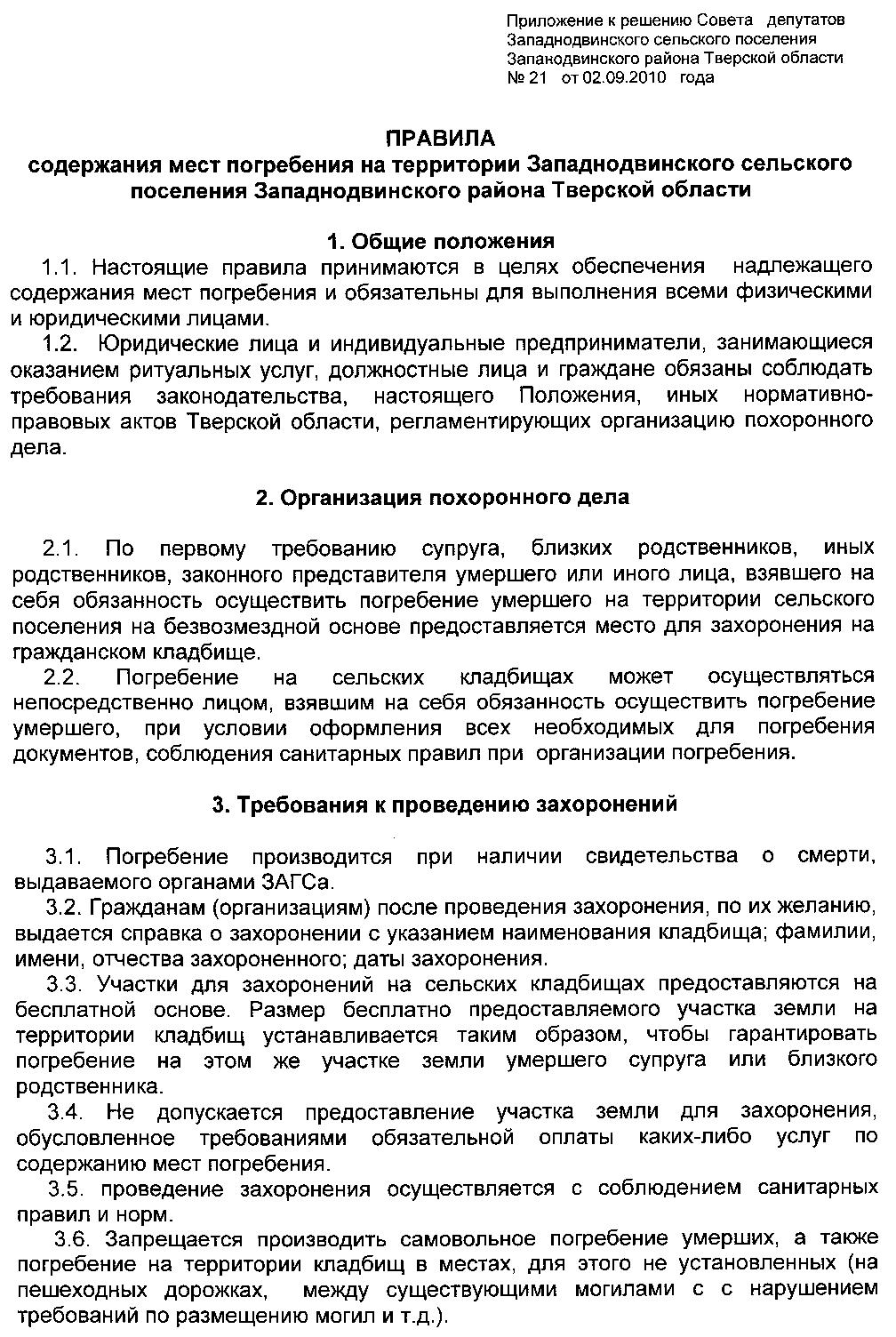 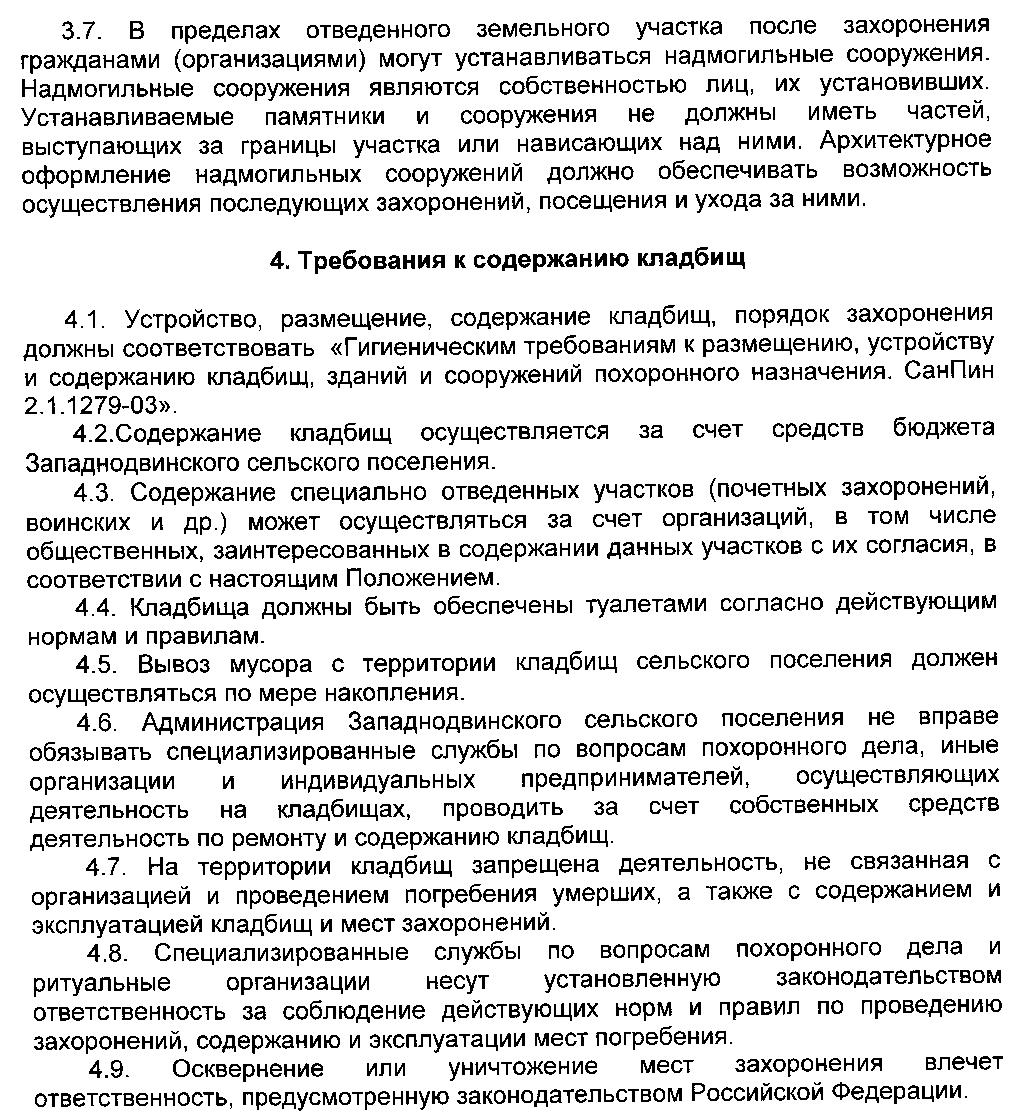 